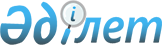 О внесении изменений и дополнений в решение Акмолинского областного маслихата от 7 октября 2020 года № 6С-50-7 "О дополнительном предоставлении гарантированного объема бесплатной медицинской помощи, в том числе лекарственных средств, специализированных лечебных продуктов, медицинских изделий, отдельным категориям граждан Акмолинской области при амбулаторном лечении бесплатно"Решение Акмолинского областного маслихата от 27 июня 2023 года № 8С-3-9. Зарегистрировано Департаментом юстиции Акмолинской области 5 июля 2023 года № 8601-03
      Акмолинский областной маслихат РЕШИЛ:
      1. Внести в решение Акмолинского областного маслихата "О дополнительном предоставлении гарантированного объема бесплатной медицинской помощи, в том числе лекарственных средств, специализированных лечебных продуктов, медицинских изделий, отдельным категориям граждан Акмолинской области при амбулаторном лечении бесплатно" от 7 октября 2020 года № 6С-50-7 (зарегистрировано в Реестре государственной регистрации нормативных правовых актов под № 8073) следующие изменения и дополнения:
      в приложении 1 к указанному решению:
      строку, порядковый номер 6 исключить;
      строку, порядковый номер 10, изложить в новой редакции:
      "
      ";
      дополнить строками, порядковые номера 12, 13, 14, 15, следующего содержания:
      "
      ".
      2. Настоящее решение вводится в действие по истечении десяти календарных дней после дня его первого официального опубликования.
					© 2012. РГП на ПХВ «Институт законодательства и правовой информации Республики Казахстан» Министерства юстиции Республики Казахстан
				
10.
Рассеянный склероз
Взрослые пациенты, состоящие на диспансерном учете
При высокоактивном рассеянном склерозе
Кладрибин, таблетка
12.
Наследственный ангионевротический отек
Все категории граждан, состоящие на диспансерном учете
Все стадии и степени тяжести
Ингибитор С1 эстеразы, лиофилизат для приготовления раствора для инъекций
13.
Врожденная дисфункция коры надпочечников
Дети до 18 лет, состоящие на диспансерном учете
Для детей с открытыми зонами роста, по назначению врача
Гидрокортизон, таблетка, лиофилизат для приготовления раствора для инъекций
13.
Врожденная дисфункция коры надпочечников
Дети до 18 лет, состоящие на диспансерном учете
Для детей с открытыми зонами роста, по назначению врача
Флудрокортизон, таблетка
14.
Шизофрения, шизотипические и бредовые расстройства (F20, F21, F22, F23, F25, F29 по коду международной классификации болезней -10)
Взрослые пациенты, состоящие на диспансерном учете
Все стадии и степени тяжести
Амисульприд, таблетка
15.
Муковисцидоз
Дети до 18 лет, состоящие на диспансерном учете
При наличии панкреатической недостаточности
Специализированные лечебные продукты
      Председатель Акмолинского областного маслихата

Б.Жусупов
